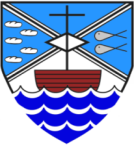 Learning Project Summer 2 - WEEK 7: Around the World  Learning Project Summer 2 - WEEK 7: Around the World  Age Range: KS1Age Range: KS1Weekly Maths TasksAim to do 1 per day after accessing your weekly learning on Maths Shed and Purple mashWeekly Reading Tasks (Aim to do 1 per day)Get your child to have a go at the online game for subtraction facts up to 20. Once familiar create your own subtraction questions with numbers up to 50 https://cdn.oxfordowl.co.uk/2016/05/10/08/28/28/967/20163_content/Take_Away_from_20.html?username=User%201Give your child a number between 1 and 50 and ask them to list how many ways they could make the number using subtraction. Try up to 20 if this is too hard. Get your child to write a subtraction number bond to or within 10 - e.g. 9 - 4 = 5 or 7 - 2 = 5. Can they use these facts to find out the subtraction facts up to 100? E.g. 90 - 40 = 50 and 70 - 20 = 50.Look at flags from around the world either in books or on the internet. Ask your child to list any shapes they see and name the properties of the shapes they find. Ask your child how many lines of symmetry the flag has.  https://www.worldometers.info/geography/flags-of-the-world/Encourage your child to practise different ways to subtract by playing these different  - activities https://www.topmarks.co.uk/maths-games/subtraction-gridsChallenge White Rose Year 1 – scroll down to click on ‘Week 3’ - lessons 4-5 – watch the videos and complete the given activities. https://whiterosemaths.com/homelearning/year-1/White Rose Year 2 – scroll down to click on ‘Week 3’  - lessons 4-5 – watch the videos and complete the given activities https://whiterosemaths.com/homelearning/year-2/Listen to the programme Instruments Together. Your child can design a poster for a concert – who will be performing? What instruments will be played? https://www.bbc.co.uk/teach/school-radio/music-ks1-instruments-together-5-all-instruments/z447qp3Ask your child to read a favourite story or to read Rumpelstiltskin below. When reading, play some classical music. Talk to your child about how it made them feel. Mind map their feelings after this e.g. relaxed, calm. https://www.oxfordowl.co.uk/for-home/find-a-book/library-page/?view=image&query=&type=book&age_group=Age+6-7&level=&level_select=&book_type=&series=Read along to the story Every Bunny Dance. Following this, ask your child to list all of the instruments and dances that appeared in the book. https://www.booktrust.org.uk/books-and-reading/have-some-fun/storybooks-and-games/everybunny-dance/Practise a favourite rhyme or poem. Your child could learn the National Anthem for their country. Create actions and perform this to the family. Listen to the story of a poor musician and a stray dog. https://safeyoutube.net/w/M5j6Stop the film at certain points, e.g. 5:11 or 5:43. Discuss together what the characters might be thinking. Can your child draw thought bubbles showing this?Weekly Phonics/Spellings/GrammarTasks Aim to do 1 per day after accessing your weekly learning on Spelling ShedWeekly Writing Tasks 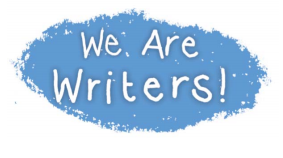 Daily phonics - Ask your child to practice their sounds and blend words. Interactive games found on links below.https://new.phonicsplay.co.uk/ https://www.youtube.com/channel/UCo7fbLgY2oA_cFCIg9GdxtQ/videos           This link supports Read, Write Inc       sounds Spelling https://www.topmarks.co.uk/english-games/5-7-years/letters-and-soundsSpelling Cityhttps://www.spellingcity.com/spelling-games-vocabulary-games.htmlThe word ‘around’ contains the sound ‘ou’. Ask your child to list as many words as they can containing the ‘ou’ sound. Your child might identify words that contain an alternative spelling for ‘ou’ such as ow. Can your child list places from around the world using the alphabet? Can they add an adjective before each place that starts with the same letter?Spell common exception words pick 5-10 at a time and write them in different ways. This could include bubble writing, chalk outside, paint brush and water outside, magnetic letters etc.  https://www.twinkl.co.uk/resource/t-l-5089-new-common-exception-words-years-1-and-2-word-mat Grammar – adjectives Draw a picture of 10 different pieces of fruit or vegetables from around the world and label them using adjectives e.g. fresh, juicy pineapple. You have an amazing opportunity this week to become a real published author whose book will be sold! St Andrew’s are publishing their own book and every child will include a piece of writing! This week you need to complete and send in your chosen piece of work. You might decide to write up, edit and improve a story or poem that you have already written during lockdown, or to write a new one.The deadline is Tuesday 21 st July. Before then you need to:            Task 1: Write or re-write a story or poem.Task 2: Edit and improve it – make it the best it can be.Task 3: Type it up and email it to your class teacher:Blackwell Class: m.joyce@standrews-primary.surrey.sch.ukCarle Class: t.flood@standrews-primary.surrey.sch.ukMatisse Class: a.eley@standrews-primary.surrey.sch.uk &amp; s.fenwick@standrews-primary.surrey.sch.ukChallenge Visit the Literacy Shed for this wonderful resource on The Black Hat https://www.literacyshedplus.com/en-gb/resource/the-black-hat-activity-pack-ks1or your child could write their own version of  When I Coloured in the World - https://safeyoutube.net/w/Rxi6Oak National AcademyOptional workYou may find these videos and activities useful so please use them if you would like. Year 1: EnglishThis week we will continue to look at ‘Katie in London’. Please look at the top of the page to find the lessons on ‘Fiction writing.’ Complete videos 8-10. https://www.thenational.academy/online-classroom/year-1/english#subjectsMaths This week please look at the Multiplication and division lessons 6 – 10. https://classroom.thenational.academy/subjects-by-year/year-1/subjects/mathsYear 2: English 	This week you could have a look The Odyssey Retold by Louie Stowell: First person perspective recount. Please do lessons 1-5https://www.thenational.academy/online-classroom/year-2/english#subjects Maths          Please begin the unit on exploring calculation strategies – lessons 1-5.    https://www.thenational.academy/online-classroom/year-2/maths#subjectsDo have a look at them and, as ever, please get in touch if you have any questions!Oak National AcademyOptional workYou may find these videos and activities useful so please use them if you would like. Year 1: EnglishThis week we will continue to look at ‘Katie in London’. Please look at the top of the page to find the lessons on ‘Fiction writing.’ Complete videos 8-10. https://www.thenational.academy/online-classroom/year-1/english#subjectsMaths This week please look at the Multiplication and division lessons 6 – 10. https://classroom.thenational.academy/subjects-by-year/year-1/subjects/mathsYear 2: English 	This week you could have a look The Odyssey Retold by Louie Stowell: First person perspective recount. Please do lessons 1-5https://www.thenational.academy/online-classroom/year-2/english#subjects Maths          Please begin the unit on exploring calculation strategies – lessons 1-5.    https://www.thenational.academy/online-classroom/year-2/maths#subjectsDo have a look at them and, as ever, please get in touch if you have any questions!Learning Project - to be done throughout the week: Around the WorldLearning Project - to be done throughout the week: Around the WorldThe project this week aims to provide opportunities for your child to learn more about countries and cities around the world. Learning may focus on different cultures and traditions, famous landmarks, food and clothing. Flags- Look at flags from around the world - https://www.worldometers.info/geography/flags-of-the-world/ with your child. Discuss which are your child’s favourites and why? Ask your child to recreate their favourite; this could be through drawing, collaging etc. Can they place the flag on a map? There are some quizzes that your child can have a go at here. Can they create their own quiz about the UK? https://www.educationquizzes.com/specialist/flags-of-the-world/QuizzesThere are 3 quizzes on purple mash this week: naming UK countries, world continents and a recap or World Oceans. Once complete you could research and write 3 facts about one of the above titles.             https://www.purplemash.com/login/Dance Around the World- Watch the following dances: Diwali Stick Dance - https://safeyoutube.net/w/HGi6, Maypole Dancing- https://safeyoutube.net/w/qHi6 and Spanish Flamenco Dancing- https://safeyoutube.net/w/JHi6. Encourage your child to have a go at some of the moves used in these videos. Record the dances and ask your child to evaluate what they did well and what they could do even better when watching them back. Can your child recreate one of the costumes using items from their wardrobe? Perform the dance to a family member. Food Tasting Fun- Find some different fruits from around the world. This could include: mangos, kiwis, pineapples, bananas. Encourage your child to try them and have a discussion about which ones they liked and which ones they did not like. Cut the fruits open and task your child with sketching the inside of each fruit. Remind them to look closely at the patterns and shapes.  Where in the World? - Have a discussion with your child about your own family heritage. Discuss with them your traditions and where your family originates from. This may be where you live now or it could be somewhere completely different. Ask your child to create a poster or PowerPoint all about their own family. Can they include a map identifying the country they’re from? Speak the Language- There are lots of different ways to say hello around the world. Learn how to say hello in Spanish, French, Mandarin, German, Arabic and Italian with your child using Google Translate. Practise writing hello using the colours of the flag for each country. https://translate.google.co.uk/Engineering Around the World - World’s Largest Steel StructureThe Bird’s Nest is the world’s largest steel structure and was built in China for the 2008 Olympic Games. It is made out of 26 miles of steel.  Use strips of paper, card or wool to create your own bird nest style building. You might like to search for photos of the ‘Birds nest’ to help you with your design.The project this week aims to provide opportunities for your child to learn more about countries and cities around the world. Learning may focus on different cultures and traditions, famous landmarks, food and clothing. Flags- Look at flags from around the world - https://www.worldometers.info/geography/flags-of-the-world/ with your child. Discuss which are your child’s favourites and why? Ask your child to recreate their favourite; this could be through drawing, collaging etc. Can they place the flag on a map? There are some quizzes that your child can have a go at here. Can they create their own quiz about the UK? https://www.educationquizzes.com/specialist/flags-of-the-world/QuizzesThere are 3 quizzes on purple mash this week: naming UK countries, world continents and a recap or World Oceans. Once complete you could research and write 3 facts about one of the above titles.             https://www.purplemash.com/login/Dance Around the World- Watch the following dances: Diwali Stick Dance - https://safeyoutube.net/w/HGi6, Maypole Dancing- https://safeyoutube.net/w/qHi6 and Spanish Flamenco Dancing- https://safeyoutube.net/w/JHi6. Encourage your child to have a go at some of the moves used in these videos. Record the dances and ask your child to evaluate what they did well and what they could do even better when watching them back. Can your child recreate one of the costumes using items from their wardrobe? Perform the dance to a family member. Food Tasting Fun- Find some different fruits from around the world. This could include: mangos, kiwis, pineapples, bananas. Encourage your child to try them and have a discussion about which ones they liked and which ones they did not like. Cut the fruits open and task your child with sketching the inside of each fruit. Remind them to look closely at the patterns and shapes.  Where in the World? - Have a discussion with your child about your own family heritage. Discuss with them your traditions and where your family originates from. This may be where you live now or it could be somewhere completely different. Ask your child to create a poster or PowerPoint all about their own family. Can they include a map identifying the country they’re from? Speak the Language- There are lots of different ways to say hello around the world. Learn how to say hello in Spanish, French, Mandarin, German, Arabic and Italian with your child using Google Translate. Practise writing hello using the colours of the flag for each country. https://translate.google.co.uk/Engineering Around the World - World’s Largest Steel StructureThe Bird’s Nest is the world’s largest steel structure and was built in China for the 2008 Olympic Games. It is made out of 26 miles of steel.  Use strips of paper, card or wool to create your own bird nest style building. You might like to search for photos of the ‘Birds nest’ to help you with your design.Additional learning resources parents may wish to engage withAdditional learning resources parents may wish to engage withMastery Mathematics Learning Packs Learning packs with a range of different activities and lessons. There are notes on how to do these activities with your children. https://www.mathematicsmastery.org/free-resourcesVocabulary Ninja - This gives you a word of the day with its definition and synonyms. Why not try to add a new word to your vocabulary each day!https://vocabularyninja.files.wordpress.com/2017/08/ks1-word-of-the-day-free.pdfPobble365 - A different picture everyday with writing activities, comprehension questions and other activity ideas. You can look at previous pictures as well - pick a favourite to inspire your learning!https://www.pobble365.com/Classroom Secrets Learning Packs - These packs are split into different year groups and include activities linked to reading, writing, maths and practical ideas you can do around the home. https://classroomsecrets.co.uk/free-home-learning-packs/Twinkl - to access these resources click on the link and sign up using your own email address and creating your own password. Use the offer code UKTWINKLHELPS.https://www.twinkl.co.uk/offer/UKTWINKLHELPS?utm_source=promo&utm_medium=email&utm_campaign=England_coronavirus_schools_email&utm_content=offer_link Headteacherchat - This is a blog that has links to various learning platforms. Lots of these are free to access. https://www.headteacherchat.com/post/corona-virus-free-resources-for-teachers-and-schoolsBe ActivePE and Mindfulness Links – please choose one a day Supermovers https://www.bbc.co.uk/teach/supermovers/welcome-to-the-super-movement/zkr747h  Yoga https://www.youtube.com/watch?v=ho9uttOZdOQ Joe Wicks https://www.youtube.com/watch?v=d3LPrhI0v-w  Go Noodle https://app.gonoodle.com/ Just dance https://www.google.com/search?q=just+dance+for+children&source=lnms&tbm=isch&sa=X&ved=2ahUKEwjWrJDU3MToAhXEsHEKHXdCDeAQ_AUoA3oECAcQBQ&biw=1094&bih=455Read PE https://home.jasmineactive.com/ 
Parent email: parent@standrewsc-6.com
Password: standrewsc  Mastery Mathematics Learning Packs Learning packs with a range of different activities and lessons. There are notes on how to do these activities with your children. https://www.mathematicsmastery.org/free-resourcesVocabulary Ninja - This gives you a word of the day with its definition and synonyms. Why not try to add a new word to your vocabulary each day!https://vocabularyninja.files.wordpress.com/2017/08/ks1-word-of-the-day-free.pdfPobble365 - A different picture everyday with writing activities, comprehension questions and other activity ideas. You can look at previous pictures as well - pick a favourite to inspire your learning!https://www.pobble365.com/Classroom Secrets Learning Packs - These packs are split into different year groups and include activities linked to reading, writing, maths and practical ideas you can do around the home. https://classroomsecrets.co.uk/free-home-learning-packs/Twinkl - to access these resources click on the link and sign up using your own email address and creating your own password. Use the offer code UKTWINKLHELPS.https://www.twinkl.co.uk/offer/UKTWINKLHELPS?utm_source=promo&utm_medium=email&utm_campaign=England_coronavirus_schools_email&utm_content=offer_link Headteacherchat - This is a blog that has links to various learning platforms. Lots of these are free to access. https://www.headteacherchat.com/post/corona-virus-free-resources-for-teachers-and-schoolsBe ActivePE and Mindfulness Links – please choose one a day Supermovers https://www.bbc.co.uk/teach/supermovers/welcome-to-the-super-movement/zkr747h  Yoga https://www.youtube.com/watch?v=ho9uttOZdOQ Joe Wicks https://www.youtube.com/watch?v=d3LPrhI0v-w  Go Noodle https://app.gonoodle.com/ Just dance https://www.google.com/search?q=just+dance+for+children&source=lnms&tbm=isch&sa=X&ved=2ahUKEwjWrJDU3MToAhXEsHEKHXdCDeAQ_AUoA3oECAcQBQ&biw=1094&bih=455Read PE https://home.jasmineactive.com/ 
Parent email: parent@standrewsc-6.com
Password: standrewsc  St Andrew's Primary Learning ProjectsSt Andrew's Primary Learning Projects